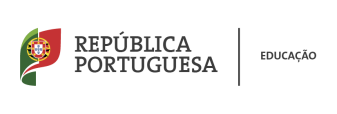 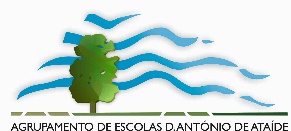 Pesquisa sobre a biodiversidade na região de Vila Franca de XiraAnfíbios e moluscos:Rã-verde- Tem como nome científico Peloplylax Perezy, podem observar-se em maior abundância entre os meses de Abril a Setembro em ambientes aquáticos, alimenta-se de pequenos invertebrados, tais como insetos, caracóis e anelídeos. Caracol- Os caracóis são mais abundantes em lugares húmidos e molhados, perto de rios. São uma espécie hermafrodita. Alimentam-se de verduras pois são herbívoros.Minhoca- As minhocas são animais anelídeos, têm um corpo cilíndrico e segmentado internamente e externamente, o seu tamanho varia de alguns centímetros a 1 metro, são animais subterrâneos, escavam galerias e canais no solo. Alimentam-se de detritos de várias origens, são muito usadas na pesca como isco para atrair os peixes.Peixes:Peixe Gato- O nome científico do peixe gato é Siluripames, existe à cerca de 60 anos e tem um tamanho de 5,5 cm, o seu peso é de 3,4 kg. A sua reprodução é na primavera e no início do verão, desovam em águas rasas, isolados com fungos ou areias sobre troncos ou vegetação.Sável- Existe há 263 anos e tem 70 cm de comprimento e pesa 2,2 kg . Alimenta-se de pequenos crustáceos. Espécie pelágica até aos 300 m de profundidade, vem para cá desovar na primavera. Este peixe é muito característico na região, faz-se mesmo uma “festa” do sável fazendo o prato típico que é açorda de sável.Plantas:Pinheiro-manso- O pinheiro-manso pode exceder os 30 metros de altura, embora normalmente seja de menor dimensão - entre 12 e 20 metros. Tem o tronco curto e largo, culminando numa copa bastante plana.Salgueiro- Esta árvore é de porte considerável, geralmente em solos húmidos, é muito comum em parques e jardins.Aves:Águia pesqueira- O seu nome científico é Pandion haliaetus, a águia pesqueira é uma grande ave de rapina, destacando-se os "punhos" pretos. As partes superiores são acastanhadas. O padrão da cabeça é característico, devido à presença de uma máscara preta. Alimentam-se principalmente de peixes.Flamingo- Enorme, rosado, com pernas longas e bico grosso, o flamingo é um pássaro inconfundível. Embora não nidifique no nosso país, pode ser observada durante todo o ano. O início da época de nidificação depende muito das condições climatéricas e da satisfação de determinados requisitos, o que em geral sucede em finais de Abril.Mato:Javali- O javali (nome científico: Sus scrofa) é um animal de grande dimensão, podendo os machos pesar entre 50 e 250 kg e as fêmeas entre 40 e 200 kg. Medem entre 1,40 e 1,80 m de comprimento e podem alcançar uma altura no garrote de 1,10 m. O corpo do javali é robusto, peludo, e possui patas relativamente curtas. É um animal carnívoro e encontram-se principalmente em bosques.Texugo- O texugo é um carnívoro de médio porte. Tem focinho alongado e cabeça pequena relativamente ao corpo, que é robusto, arredondado e de coloração cinzenta no dorso e negra no ventre e patas. Alimenta-se, sobretudo, de frutos, bolbos e artrópodes.